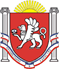 РЕСПУБЛИКА КРЫМ НИЖНЕГОРСКИЙ РАЙОНАДМИНИСТРАЦИЯ ДРОФИНСКОГО СЕЛЬСКОГО ПОСЕЛЕНИЯ ПОСТАНОВЛЕНИЕ28.06.2019 г. 				№ 39-02	с. Дрофино	«Об отмене постановления администрации Дрофинского сельского поселения Нижнегорского района Республики Крым от 27.11.2017г. № 163«Об утверждении Правил формирования, ведения и обязательного опубликования перечня муниципального имущества Дрофинского сельского поселения, свободного от прав третьих лиц (за исключением имущественных прав субъектов малого и среднего предпринимательства)»В соответствии с Федеральным законом от 06.10.2003 № 131-ФЗ "Об общих принципах организации местного самоуправления в Российской Федерации", руководствуясь Уставом Дрофинского сельского поселения Нижнегорского района Республики Крым, Администрация Дрофинского сельского поселения Нижнегорского района Республики Крым,ПОСТАНОВЛЯЕТ:1.Отменить постановление администрации Дрофинского сельского поселения Нижнегорского района Республики Крым от 27.11.2017 г. № 163 «Об утверждении Правил формирования, ведения и обязательного опубликования перечня муниципального имущества Дрофинского сельского поселения, свободного от прав третьих лиц (за исключением имущественных прав субъектов малого и среднего предпринимательства).2. Настоящее постановление вступает в силу со дня его официального обнародования.Глава Дрофинского сельского поселения                                  Э.Э. Паниев